BECOME A PROJECT NEUTRAL SCHOOL PARTNER!OVERVIEWProject Neutral is recruiting schools in Ward 13 that are passionate about their community and interested in taking action on climate change.Between October 1st and December 1st households will be encouraged to participate in Project Neutral’s 3rd annual Household Carbon Footprint Survey www.projectneutral.org/survey to measure greenhouse gas emissions from energy, water, transportation and high impact food.The data gathered from these surveys is used to raise awareness about climate change and identify actions that enable individuals, families, and neighbourhoods to reduce environmental impact.A $500 cash prize will be awarded to the school in Ward 13 that completes the most surveys (to go to environmental initiatives of the school’s choice).SCHOOLS INTERESTED IN LEARNING ABOUT THE CARBON FOOTPRINT OF THEIR SCHOOL COMMUNITY WILL RECEIVE:a presentation/orientation session about what the school will get out of participating (learning about household emissions and how they compare to others in the neighbourhood and community), access to other tools (Household Challenge) and programs (Getting to 80 and the City’s LIC program)a customized summary report for all participating households. The report will include # households that participated, average footprint and breakdown per sector (energy, transportation, water, waste and food)guidance on how to engage the school community, identify priorities, set reduction targets and develop strategies / actions to help reduce emissionsTO GET STARTED YOU NEED TO KNOW 2 THINGS:Send the name of your school to hello@projectneutral.org so we can register your school to participate in the survey and be eligible to win $500 and, (2) Make sure students, staff and volunteers instruct participants to identify your school in response to the survey question “If you heard about Project Neutral through a school contest, which school?”  (see attached screen shot of the survey)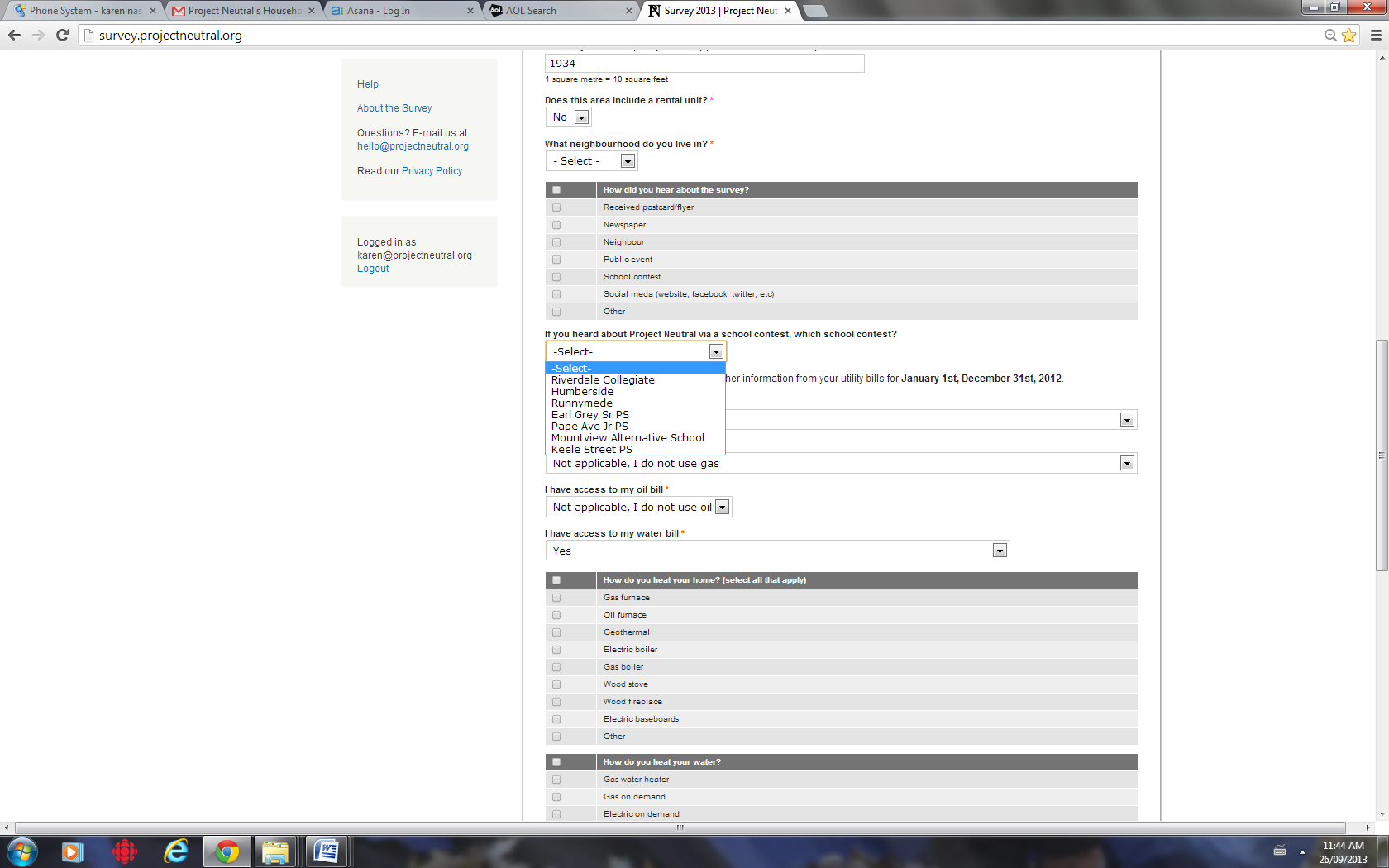 For more info on Project Neutral visit our website www.projectneutral.org or like us on Facebook at facebook.com/ProjectNeutral.JOIN US IN RAISING AWARENESS ABOUT CLIMATE CHANGE!The survey is a complementary learning tool that teachers can use to support their curriculum on a variety of subjects, especially climate change.Students will benefit from a hands-on exercise to understand the impacts of their actions on the climate and from direct engagement with a successful example of a local, community-based response to climate change.Students may count time spent on Project Neutral volunteer activities (e.g. neighbourhood canvassing) towards fulfilling their community service requirements.In addition, this program may help your school with participating in the EcoSchool program. 